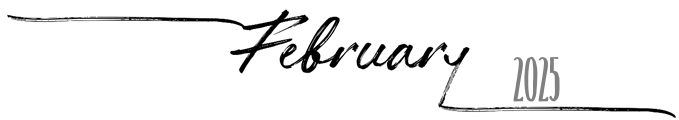 101Planners.comSundayMondayTuesdayWednesdayThursdayFridaySaturday262728293031123456789101112131415161718192021222324252627281